<Commission>{JURI}Komisja Prawna</Commission>Przewodniczący<Date>{22/05/2017}22.5.2017</Date>Sz. Pan Jean ArthuisPrzewodniczącyKomisja BudżetowaSz. Pani Ingeborg GräβleKomisja Kontroli BudżetowejBRUKSELAPrzedmiot:	<Titre>Opinia w sprawie podstawy prawnej wniosku dotyczącego rozporządzenia Parlamentu Europejskiego i Rady w sprawie zasad finansowych mających zastosowanie do budżetu ogólnego Unii oraz zmieniającego rozporządzenie (UE) nr 2012/2002, rozporządzenia (UE) nr 1296/2013, (UE) nr 1301/2013, (UE) nr 1304/2013, (UE) nr 1305/2013, (UE) nr 1306/2013, (UE) nr 1307/2013, (UE) nr 1308/2013, (UE) nr 1309/2013, (UE) nr 1316/2013, (UE) nr 223/2014, (UE) nr 283/2014, (UE) nr 652/2014 Parlamentu Europejskiego i Rady oraz decyzję Parlamentu Europejskiego i Rady nr 541/2014/UE (COM(2016)0605 – C8-0372/2016 – 2016/0282(COD))</Titre>Szanowni Przewodniczący!Pismem z dnia 31 marca 2017 r. Komisja Budżetowa i Komisja Kontroli Budżetowej zwróciły się do Komisji Prawnej na mocy art. 39 ust. 2 Regulaminu o wydanie opinii w sprawie adekwatności podstawy prawnej przedmiotowego wniosku.Komisja Budżetowa i Komisja Kontroli Budżetowej chcą zasięgnąć opinii Komisji Prawnej w szczególności w kwestii tego, czy proponowana podstawa prawna jest oczywistym błędem, jako że:- artykuł 322 ust. 1 odnosi się do zasad finansowych, podczas gdy art. 322 ust. 2 dotyczy ustaleń związanych z zasobami własnymi Unii (decyzja Rady po konsultacji z PE),- artykuł 209 ust. 1 nie stanowi podstawy prawnej żadnego aktu sektorowego zmienionego na mocy COM(2016)0605.I. KontekstKomisja odwołuje się we wniosku do Traktatu o funkcjonowaniu Unii Europejskiej (TFUE), w szczególności do jego art. 42, art. 43 ust. 2, art. 46 lit. d), art. 149, 153 ust. 2 lit. a), art. 164, art. 168 ust. 4 lit. b), art. 172, 175, 177, 178, art. 189 ust. 2, art. 209 ust. 1, art. 212 ust. 2, art. 322 ust. 2 i art. 349, a także do art. 106a Traktatu ustanawiającego Europejską Wspólnotę Energii Atomowej. II. Odnośne artykuły Traktatu Jako część podstawy prawnej wniosku Komisja wskazuje art. 209 ust. 1 TFUE, w części piątej zatytułowanej „Działania zewnętrzne Unii”, w połączeniu z art. 322 ust. 2 TFUE, w części szóstej zatytułowanej „Postanowienia instytucjonalne i finansowe”. Mają one następujące brzmienie: Artykuł 209(dawny artykuł 179 TWE)1. Parlament Europejski i Rada, stanowiąc zgodnie ze zwykłą procedurą ustawodawczą, przyjmują środki niezbędne w celu realizacji polityki w dziedzinie współpracy na rzecz rozwoju, które mogą dotyczyć wieloletnich programów współpracy z krajami rozwijającymi się lub programów tematycznych. [...]Artykuł 322(dawny artykuł 279 TWE)1. Parlament Europejski i Rada, stanowiąc zgodnie ze zwykłą procedurą ustawodawczą i po konsultacji z Trybunałem Obrachunkowym, przyjmują w drodze rozporządzenia:a) zasady finansowe określające w szczególności warunki uchwalania i wykonywania budżetu oraz przedstawiania i kontrolowania rachunków;b) zasady, które organizują kontrolę odpowiedzialności podmiotów finansowych, w szczególności urzędników zatwierdzających i księgowych.2. Rada, stanowiąc na wniosek Komisji i po konsultacji z Parlamentem Europejskim oraz Trybunałem Obrachunkowym, określa sposoby i procedurę, według których dochody budżetowe przewidziane w ramach systemu zasobów własnych Unii są pozostawione do dyspozycji Komisji, oraz określa środki stosowane, w razie potrzeby, w celu zaspokojenia potrzeb gotówkowych.III. Orzecznictwo dotyczące podstawy prawnejWybór podstawy prawnej ma zasadnicze znaczenie, jako że konstytucyjną podstawą Unii jest zasada przyznania uprawnień (art. 5 TUE), a jej instytucje mogą działać wyłącznie w sposób zgodny z mandatem udzielonym im na mocy Traktatu. Z orzecznictwa Trybunału Sprawiedliwości wynikają określone zasady dotyczące wyboru podstawy prawnej. Po pierwsze, wybór właściwej podstawy prawnej ma zasadnicze znaczenie przede wszystkim z uwagi na skutki podstawy prawnej dla właściwości i procedury. Po drugie, wybór podstawy prawnej aktu prawnego UE musi opierać się na obiektywnych czynnikach, które mogą zostać poddane kontroli sądowej. Należą do nich w szczególności cel i treść aktu. Nieistotny jest przy tym ani fakt, że jakaś instytucja pragnie pełniej uczestniczyć w pracach związanych z przyjęciem danego aktu, ani prace wykonane z innego tytułu w sferze działań objętych aktem, ani też kontekst, w jakim akt został przyjęty. Wybór niewłaściwej podstawy prawnej może zatem uzasadniać uchylenie danego aktu.W przypadku złożonej podstawy prawnej należy ustalić, czy wniosek:1.	ma dwa cele lub dwie części składowe, a jeden z tych aspektów można określić jako główny lub przeważający, podczas gdy drugi ma jedynie charakter dodatkowy; czy też 2.	dąży jednocześnie do realizacji większej liczby celów lub ma większą liczbę części składowych, które są ze sobą nierozerwalnie związane, przy czym żaden z aspektów nie jest drugorzędny lub pośredni w stosunku do innego aspektu.Zgodnie z orzecznictwem Trybunału Sprawiedliwości w pierwszym przypadku akt musi opierać się na jednej podstawie prawnej, mianowicie tej wymaganej przez główny lub przeważający cel lub element, a w drugim przypadku akt musi opierać się na poszczególnych, odpowiednich podstawach prawnych.IV. Cel i treść proponowanego rozporządzeniaZ uzasadnienia wynika, że głównym celem wniosku jest przegląd ogólnych i sektorowych zasad finansowych w celu ich uproszczenia i uelastycznienia, a tym samym zwiększenie zdolności budżetu UE do dostosowania się do zmieniających się okoliczności i do reagowania na nieoczekiwane wydarzenia. Konkretnie rzecz ujmując, wniosek skupia się na kilku kluczowych obszarach. Przewiduje on środki mające na celu uproszczenie, na czym skorzystają beneficjenci funduszy UE, w szczególności w zakresie treści wniosków o udzielenie dotacji, wartości wkładów niepieniężnych, uznania pracy wolontariuszy, warunków przyznawania dotacji bez zaproszenia do składania wniosków na rzecz państw członkowskich pod pewnymi warunkami, zasady niedochodowości, zasad niełączenia dotacji i decyzji w sprawie stopniowego wycofywania dotacji.Wniosek ma zachęcać do polegania w miarę możliwości na jednym audycie, zezwoleniu lub jednej ocenie (np. w zakresie zgodności z zasadami pomocy państwa), gdy taki audyt, zezwolenie lub ocena spełnia warunki niezbędne do uwzględnienia w systemie UE.Wniosek ma też doprowadzić do dalszych ułatwień dla partnerów UE w ramach wykonania pośredniego w możliwie największym stopniu.We wniosku promuje się także skuteczniejsze wykorzystywanie instrumentów finansowych poprzez zoptymalizowanie korzystania ze środków powracających, zapewnienie równych warunków działania wśród najważniejszych unijnych partnerów wykonawczych, zmniejszenie uciążliwych wymogów związanych z publikacją indywidualnych danych ostatecznych odbiorców lub z kryteriami wykluczenia.Ponadto we wniosku przedstawiono szereg sposobów na zwiększenie elastyczności zarządzania budżetem, aby umożliwić Unii skuteczniejsze reagowanie na nieprzewidziane wyzwania i nowe zadania oraz sprawniejsze zarządzanie kryzysami.W celu skupienia się na wynikach i uproszczenia sprawozdawczości wniosek zawiera zestaw środków mających na celu lepsze ukierunkowanie budżetu na rezultaty, ustanowienie jasnych ram wykonania, zwiększenie przejrzystości i usprawnienie sprawozdawczości.Wniosek skupia się też na uproszczeniu i uszczupleniu administracji UE poprzez ułatwianie porozumień i przekazywania zadań między instytucjami i organami w celu wspólnego wykorzystywania środków administracyjnych w europejskich urzędach lub agencjach wykonawczych, w tym poprzez połączenie zespołów konsultacyjnych ds. nieprawidłowości finansowych z zespołem EDES oraz przejście od rocznych na wieloletnie decyzje o finansowaniu.  Na koniec, wniosek przewiduje możliwość prowadzenia konsultacji z obywatelami w sprawie wykonywania budżetu unijnego przez Komisję, państwa członkowskie i wszelkie inne podmioty wykonujące budżet UE.V. Analiza i określenie właściwej podstawy prawnejJak wspomniano wyżej, wybór podstawy prawnej aktu prawnego UE musi opierać się na obiektywnych czynnikach, które mogą zostać poddane kontroli sądowej. Należą do nich w szczególności cel i treść aktu. Dlatego zgodnie z uzasadnieniem wniosku cel i treść proponowanego rozporządzenia to przegląd zasad finansowych UE w celu ich uproszczenia i uelastycznienia. Komisja zaproponowała między innymi art. 322 ust. 2 jako właściwą podstawę prawną proponowanego rozporządzenia. Artykuł ten przewiduje, że Rada, stanowiąc na wniosek Komisji i po konsultacji z Parlamentem Europejskim oraz Trybunałem Obrachunkowym, określa sposoby i procedurę, według których dochody budżetowe przewidziane w ramach systemu zasobów własnych Unii są pozostawione do dyspozycji Komisji, oraz określa środki stosowane, w razie potrzeby, w celu zaspokojenia potrzeb gotówkowych.  W rzeczywistości to art. 322 ust. 1 określa przepisy dotyczące zasad finansowych, które definiują w szczególności procedurę, jaką należy przyjąć w celu ustanowienia i wykonania budżetu.Z celu i treści proponowanego rozporządzenia wynika, że nie wprowadza ono elementów związanych z ustępem drugim art. 322 TFUE i że ustęp ten jest zatem nieistotny z punktu widzenia celów wniosku. Natomiast art. 322 ust. 1 TFUE obejmuje wszystkie aspekty związane z celem i treścią wniosku w sprawie rozporządzenia finansowego. Dlatego za właściwe należy uznać skorygowanie podstawy prawnej poprzez ograniczenie jej do ust. 1 zamiast ust. 2.Co do art. 209 ust. 1 TFUE, który obejmuje przepisy dotyczące realizacji polityki w dziedzinie współpracy na rzecz rozwoju, wydaje się, że warto byłoby wskazać, iż nie zawiera on przepisów podstawy prawnej i dlatego stanowi oczywisty błąd.VI. Wnioski i zaleceniaW związku z powyższym jasne jest, że art. 322 TFUE powinien stanowić część podstawy prawnej wniosku, lecz należało wskazać jego ust. 1, w związku z czym wniosek byłby rozpatrywany w ramach zwykłej procedury ustawodawczej. Należy usunąć odniesienie do ust. 2. Z uwagi na treść wniosku wydaje się, że nie ma też żadnego powodu, aby wśród przepisów stanowiących podstawę prawną uwzględniać art. 209 ust. 1 TFUE.Na posiedzeniu w dniu 4 maja 2017 r. Komisja Prawna postanowiła 21 głosami za i przy 2 głosach wstrzymujących się zalecić Komisji Budżetowej i Komisji Kontroli Budżetowej przedstawienie poprawek w celu stosownej zmiany podstawy prawnej.Z wyrazami szacunkuPavel SvobodaParlament Europejski2014-2019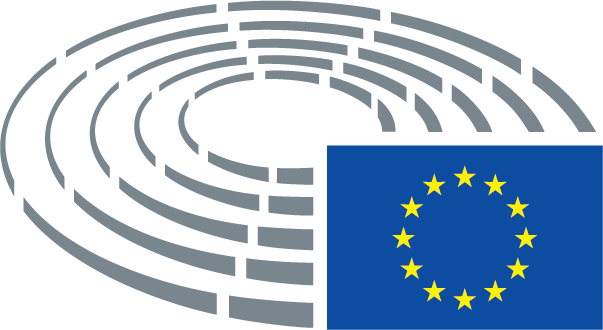 